Seriya:     Pedagogika i psikhologiya            		         № 3, 2017 Scientific Journal                Founded in 2006               Registered by the Federal Service for Supervision in the Sphere of Telecom,Information Technologies and Mass Communications PI № ФС 77-61037 from March 5, 2015.Translated TitleHerald of Tver State University. Series:  Pedagogy and PsychologyFounderFEDERAL STATE BUDGET EDUCATIONAL INSTITUTIONOF HIGHER EDUCATION «TVER STATE UNIVERSITY»Editor-in-chiefCorresponding Member of RAE, Dr. of Sciences, prof. I.D. Lelchitskiy Editorial Board of the Series:Academician of RAE, Dr. of Sciences, prof. S.K. Bondireva; Academician of RAE, Dr. of Sciences, prof. B.M. Bim-Bad; Academician of RAE, Dr. of Sciences, prof. I.V. Dubrovina; Corresponding Member of RAS, Dr. of Sciences, prof. A.V. Jurevich; Dr. of Sciences, prof. T.A. Zhalagina; Dr. of Sciences, prof. O.N. Oleynikova; Dr. of Sciences, prof. N.V. Kopylova; Dr. of Sciences, prof. Borhene Chakroun; Candidate of Sciences, docent M.V. Moroz (Executive Sekretary) Editorial Office: Russia, 170021, Tver, 2-rd Griboedov Str., 24, aud. 121Tel. (4822) - 52-09-79 (ext.117)All rights reserved. No part of this publication may bereproduced without the written permission of the publisher.© Tver State University, 2017CONTENTSPOSTGRADUATE PAGEElkina Y.A. The features of teacher’s secondary school professional deformations personality	.6Zhukov D.S. On approaches to the measurement of proficiency and professionalism 
of munucipal employees	.11Kozyrev S.A. Method the project activity in the patriotic education of cadets of military	 schools of the Ministry of interior of Russia	.17Konorukova I.V. Psychological determinants of success of adaptation the caregiver preschool education institution to professional activity	.23Kuznetsov N.V. Modern ways of integration of people with disabilities and disabilities
in social life	.28Mavrina V.I. The development of musical erudition of the summer computer school’s participants in the program «Listening to music» extra classes	.35Muzhilko T.I. Employees of the enterprises of the chemical industry	.40Permenova D.S. The verbal component of the speech behavior  of primary school-age	 children  with mental retardation	.47Rashitova L.S. Self-image in the structure of worldview of teenagers at risk 	.56Fisenko D.N. Value-semantic levels of personality in the consultative process 	.62Chigintseva V.V. Organization of academic mobility linguistically gifted children
as a modern form of interactive technologies	.69Shirshova О.В. Pedagogical activity of D.P. Martynov as an example of organizing
 the affairs of public education in the region at the end of the XIX century	.73PSYCHOLOGYBaranov E.G. Intrapersonal conflict: concept and types	.79Barinova O.V., Moteva N.V. Special aspects of negative emotions manifested 
by the children of primary school age	.85Ermolaeva M.V., Lubovsky D.V. Teachers’ psychological well-being in the context
of psychological culture	.92Zharova D.V., Kochneva E.M. The problem of laughter in the domestic science
 of the late XIX – earlY XX century: historical and psychological analysis	.98Karavanova L.Zh., Karavanova T.A. Pedagogical fairy tale as active method of training
 of students of higher education institution	.102Kopylova N.V., Nicolchenko T.A. Determination of personnel management in modern crisis commercial organization from attitude of labour psychology	.112Lavrinenko T.A., Mikhno V.N. Contemporary educational technologies and mathematics instruction in higher school	.120Mozharovsky I.L., Sukhotin A.A. Adaptation of the russian version of «Conceptions
of learning» inventory (COLI)	.128Nicolchenko T.A. Efficiency of personnel management technology implementation in modern crisis commercial organization considering psychological determinersof this process	.139Rebrilova E.S. Peculiarities of the psychological contract in the diaph of organizational interaction «Leader – subordinate»	.146Romanov A.A., Malysheva E.V. Matrix model of person`s tactile behavior in english	 dialogue …..	.154Sayfutdiyarova E.F. Evaluation of family social climate by young people of different ethnic groups (illustrated on the example of the Republic of Bashkortostan)….	.161Sirotyuk A.L., Sirotyuk A.S. Structural-visual way of presenting information in master's dissertation.	.167Feoktistova S.V., Grigorieva I.V. Temperament and mechanisms of psychological defense
 as components of the system of personality adaptation….	.174PEDAGOGYBistray E.B., Artemenko B.A. The system approach as a scientific methodological bases of preschool children’s ecological culture education …..	.179Zamyatina E.Yu., Gudkova O.Yu. Application of cognitive theory of multimedia-learning principles in selection of authentic video materials for teaching
a professionally-oriented foreign language in a non-linguistic university….	.184Kaplunov I.A., Klyushnikova E.V., Veselov I.N. Study of the average scores on Uniform	 state exam in the different fields of education…..	.189Kreslavskaya Т.А. The formation of the creative intellect in the process of formation
of individuality ….	.207Krestinskiy I.S. Individual variability of personality and methods of teaching foreign	 languages …..	.217Losynets E.V. Method of learning the replacement behaviour: the main stages
 of development….	.226Rukin A.V. The life of man as continuous pedagogical process…..	.236Skrebneva N.R. The structure and content of assessment tools for current and intermediate attestation of the students of bachelor direction of preparation «Pedagogical education»	.242Firsov M.V., Lelchitsky I.D. Social pedagogy and social work in the context of identity discourse: problems of paradigms comparison…..	.247Khomutova E.B. Methodological approaches to preparation of the social pedagogue
in system of further education to work with family of disabled childin the inclusive educational environment….	.258THE FEATURES OF TEACHER’S SECONDARY SCHOOL PROFESSIONAL DEFORMATIONS PERSONALITY Y.A. ElkinaTver State UniversityThe article considers the definition of professional deformity of personality (PDL), describes the most significant manifestations of PDL. The author describes the results of the analysis of expert assessments of the severity of the PDL of secondary school teachers.Keywords: professional deformation of the person, the method of expert evaluation, the coefficient of concord, super control, dominance, demonstrativeness, authoritarianism, role expansionism, conservatism.ON APPROACHES TO THE MEASUREMENT OF PROFICIENCY
 AND PROFESSIONALISM OF MUNUCIPAL EMPLOYEESD.S. ZhukovTver Institute of Ecology and LawThe given article is devoted to the problems of the evaluation of measurement system capabilities and professionalism of municipal employees; a proposed approach to its assessment is possible through the concept of quality; shows the relationship of the quality category under the definition of competency and professionalism in the municipal service system, the principles determining the quality of the human factor; the gradation of indicators to assess system capabilities; provides principles on which to base the measurement method and algorithm the measurement of competency and professionalism.Keywords: a professionalism, the professional activity, the municipal officials, the totality of personal and other assets, the criterion for assessing the quality of the human factor.METHOD THE PROJECT ACTIVITY IN THE PATRIOTIC EDUCATION OF CADETS OF MILITARY SCHOOLS OF THE MINISTRY
 OF INTERIOR OF RUSSIAS.A. KozyrevSaint-Petersburg University of the Ministry of Internal Affairs of RussiaThe article discusses the relevance of using the method of project activities in Patriotic education and characteristics. The author defines modern trends in the development of Patriotic education in our country, reveals the peculiarities of the educational process in the Suvorov military school of the MIA of Russia, which proves the optimality of using the method of project activities in Patriotic education of cadets of military schools of the Ministry of internal Affairs of Russia, which is essential in the training of future law enforcement officers.Keywords: method the project activity; project activities; patriotism; Patriotic education; students; cadets; students; teaching staff; the commanding staff courses; the Suvorov military school of the MIA of Russia.PSYCHOLOGICAL DETERMINANTS OF SUCCESS
 OF ADAPTATION THE CAREGIVER PRESCHOOL EDUCATION INSTITUTION
 TO PROFESSIONAL ACTIVITYI.V. KonorukovaTver Institute of Ecology and LawThis article explains the importance of studying the adaptation of educator of preschool educational organizations to professional activity, psychological determinants and mechanisms of its success from the position of personality-oriented psychological approach. Meaningful frame description the success of adaptation of teachers to professional activity is based on analysis of the psychological determinants that define the transformation path of professional development. The role formed a positive self-concept professional as a necessary basis for successful adaptation specialist.Keywords: formation, self-concept, activities, adaptation to professional activities.MODERN WAYS OF INTEGRATION OF PEOPLE WITH DISABILITIES AND DISABILITIES IN SOCIAL LIFEN.V. KuznetsovTver Institute of Ecology and LawThe article with the social and psychological position of the problem of disability. It is noted that one of the key challenges facing society is approaching the maximum of persons with disabilities to the life of healthy people. The contents of the article reflects some actual ways to integrate people with disabilities and disability in social life, describes the direction of adaptive physical culture, sport and tourism, which have a great potential to correct physical health and adaptation of disabled people in society. It emphasizes the importance of physical education and sport, as one of the most effective ways to integrate social and leisure activities of people with disabilities and special needs. The conclusion is that the particularly relevant topic is accessible environment as a major factor in the development of barrier-free tourism. The process of humanization of sports work with people with disabilities is socially important task and should be integrated.THE DEVELOPMENT OF MUSICAL ERUDITION
OF THE SUMMER COMPUTER SCHOOL’s PARTICIPANTS
IN THE PROGRAM «LISTENING TO MUSIC» extra CLASSESV.I. MavrinaGnessin Russian Academy of MusicThe article is devoted to the development of adolescents, deeply involved in any one specialty of educational areas. The subject of consideration is pedagogical experiment conducted by the author in the Kostroma Summer Computer School in 2016. The experiment involved the students working in programming as the main specialty. The main objective of the experiment was to develop creative abilities of participants of the Summer Computer School in the extra classes. At the end of the article there are summarizes the results of the experiment obtained through both oral questioning of each student and general conversation with all the students who attended the program «Listening to music».Keywords: adolescent pedagogy and psychology, additional music education, development of creative abilities, development of musical abilities, a summer computer school.MENTORING AS A PSYCHOLOGICAL FACTOR OF SUCCESSFUL PROFESSIONAL ACTIVITY OF EMPLOYEES OF THE ENTERPRISES
 OF THE CHEMICAL INDUSTRYT.I. MuzhilkoTver Institute of Ecology and LawThe article examined the relationship of the factor of mentoring and success of professional activity of employees of the enterprises of the chemical industry. Analyzed the complexity of the process of adaptation of young employees as well as employees appointed to positions with the expansion of functional responsibilities. Examples based on the reduction of stressogenic young workers in a period of adjustment from such factors as mentoring. Made several provisions for the realization and further development of mentoring in the chemical industry.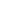 Keywords: mentorship, professionalism, employees, professional activity of young specialists, the success of the chemical industry.The verbal component of the speech behavior of primary school-age children with mental retardationD.S. Permenova Saint-Petersburg State UniversityThe article discusses the concept of speech behavior of children with mental retardation and different points of view on it. Also it stands out the structure of speech behavior, which consists of six components. Particular attention is paid to the verbal component of verbal behavior in children with mental retardation. The verbal component was analyzed with a variety of positions verbal order. Special attention is paid to the frequency of use of each subject in verbal speech as lexical and grammatical characteristics and the importance of these topics for primary school age children with mental retardation.Keywords: verbal component, verbal theme speech, speech behavior, mental retardation.SELF-IMAGE IN THE STRUCTURE OF WORLDVIEW OF TEENAGERS AT RISKL.S. RashitovaSt.-Petersburg State UniversityThe article is devoted to investigation of self-image in the structure of worldview of teenagers at risk. Concepts teenagers at risk and worldview are analyzed. The author describes inside and outside reasons for violations of teenagers’ behavior. Besides the author analyzes contemporary researches connected with components of worldview and compares data of worldview in families at risk and safe families. The ways of correction are analyzed in the article. The author suggests perspectives of usage of the results of this investigation.Keywords: worldview, teenagers at risk, self-image.VALUE-SEMANTIC LEVELS OF PERSONALITY 
IN THE CONSULTATIVE PROCESSD.N. FisenkoTyumen State UniversityValue settings are the necessary component of social life, and have a significant impact on modern society. From a psychological point of reference they are implemented in a common strategy to respond to environment and guide the behavior of people on a given scenario. They are one of the fundamental elements of communication of human with another person, human with social institutions, human with the state. This allows us to consider the values developed in social practices as an important element of identity, which can be used in the consultation process. The aim of this study is to model validation value-semantic levels of personality.Keywords: value-semantic levels, cultural and historical values, internalization, everyday consciousness, sociogenesis.ORGANIZATION OF ACADEMIC MOBILITY linguistically gifted children as a modern form of interactive technologiesV.V. ChigintsevaTomsk State Pedagogical UniversityThe article is about how to organize academic mobility linguistically gifted children through interactive learning technologies. Particular importance is the ability to adapt to gifted students of different socio-cultural environment, and the organization of academic mobility educational institutions is the basis of the formation and implementation of individual talents. The urgency of the use of online forms at academic mobility due to a sharp decline in cognitive and motivational interest linguistically gifted students. Understanding this task is carried out under Article involving as lingvodidakticheskogo material actually developed a typology of forms of organization of interactive academic mobility of students, taking into account the target criteria.Keywords: talent, linguistic talent, talented kids, interactive forms of learning, academic mobility.PEDAGOGICAL ACTIVITY OF D.P. MARTYNOV AS AN EXAMPLE OF ORGANIZING THE AFFAIRS OF PUBLIC EDUCATION
 IN THE REGION AT THE END OF THE XIX CENTURYО.В. ShirshovaPetrozavodsk State UniversityThe article discusses personal participation in educational activities in 90-ies of the XIX century, the Director of national schools of the Olonets province D.P. Martynov. Pre-revolutionary education in Russia has undergone a significant change after the Great reforms. For their successful implementation government outlined a number of legislative acts. Changes occurred throughout the educational system, including at the management level. The success of the reforms in the field was provided and the influence of private participants in the educational process. In the period of service of D.P. Martynov's the school became the center of public attention in the region. He initiated the introduction of universal training in the territory of the province. The Director of public schools belonged the credit for raising the social status of teachers, to improve its financial situation. All pedagogical activity D.P. Martynov was aimed at consolidation of society around education.Keywords: attention teaching personnel, literacy, Director public schools, district councils, methodical activity, public opinion, Olonets province, improvement in educational Affairs.INTRAPERSONAL CONFLICT: CONCEPT AND TYPESE.G. BaranovMilitary Academy of Aerospace Defense named after G.K. Zhukov, TverThe article considers psychological content and classification of intrapersonal conflicts, substantiated a new approach to the consideration of the levels and dynamics of such a kind conflicts, proposes understanding of education as initiation of interpersonal conflicts and management of their course activity.Keywords: intrapersonal conflict, types of intrapersonal conflicts, stages and levels of development of the conflict, beliefs, values, education impact.SPECIAL ASPECTS OF NEGATIVE EMOTIONS MANIFESTED
 BY THE CHILDREN OF PRIMARY SCHOOL AGEO.V. Barinova1, N.V. Moteva21Moscow State Psychological and Pedagogical University2Educational center of MoscowThe article examines a concept of negative emotions within the context of their display by the young school children. We try to prove the correlation between negative emotions display and self-esteem and anxiety as intrapersonal traits. We concentrate on special aspects of negative emotions, manifested by the children of primary school age, in connection with the nature of interpersonal relationships and general emotional background.Keywords: negative emotions, manifestations of negative emotions, personality traits, psychological safety.TEACHERS’ PSYCHOLOGICAL WELL-BEING IN THE CONTEXT
 OF PSYCHOLOGICAL CULTUREM.V. Ermolaeva1, D.V. Lubovsky21Moscow Psychological-Social University2Moscow State University of Psychology and EducationThe article analyses the problem of psychological well-being of teachers. The authors consider the psychological culture of a teacher as a condition of her/his development as a personality and the development of the professional subjectivity. Emphasize the role of the psychologization of pedagogical education in the development of the internal position of the teacher as a professional and as a subject of professional and personal self-development.Keywords: Psychological well-being, psychological culture of a teacher, job satisfaction, the psychologizing of teachers education, subject-centered approach, the internal position.THE PROBLEM OF LAUGHTER IN THE DOMESTIC SCIENCE OF THE LATE XIX – EARLY XX CENTURY: HISTORICAL AND PSYCHOLOGICAL ANALYSISD.V. Zharova, E.M. KochnevaKozma Minin Nizhny Novgorod State Pedagogical UniversityPresents the legacy of Russian authors of the late XIX-early XX century on the issue of the laughter as a category of psychological analysis. The psychological theory of laughter, laughter causes the dependence of laughter on mental and moral development. Revealed the pedagogical value of laughter. Represented the continuity of views on the psychological value of laughter.Keywords: psychology, laughter, funny, theory, and forms of laughter causes laughter.PEDAGOGICAL FAIRY TALE AS ACTIVE METHOD OF TRAINING
 OF STUDENTS OF HIGHER EDUCATION INSTITUTIONL.Zh. Karavanova, T.A. KaravanovaTver State UniversityArticle is devoted to a problem of introduction of an active method in process of training of students of higher education institution. Application of «the pedagogical fairy tale» as method of teaching is the reflexive and creative training helping to comprehend experience of pedagogical activity and to transform it to creative supply of material.Keywords: reflexive and creative training, method, fairy tale, pedagogical fairy tale, students. Determination of Personnel Management
 in Modern Crisis Commercial Organization
 from Attitude of Labour PsychologyN.V. Kopylova, T. A.NicolchenkoTver State UniversityThis article is devoted to results of the research of personnel management in a modern crisis commercial organization from the attitude of labour psychology. As methods of research, the analysis of key performance indicators of the organization, the psychological methods of study. A questionnaire was used to assess the leaders of a professional society by family, friends, and others. Seven aspects of the problem analysis from the attitude of labour psychology were firstly proposed, which enabled us to substantiate psychological determiners of personnel management in modern crisis commercial organization from the attitude of labour psychology: external and internal, objective, subjective and objective-subjective.Keywords: labour psychology, personnel management, psychological determination, a crisis commercial organization.CONTEMPORARY EDUCATIONAL TECHNOLOGIES
 AND MATHEMATICS INSTRUCTION IN HIGHER SCHOOLT.A. Lavrinenko1, V.N. Mikhno21Plekhanov Russian University of Economics, Moscow2Tver State UniversityThe article deals with the issues of mathematics instruction in higher school and the interplay between the traditional and innovational methods of teaching mathematical subjects. As an example of using interactive instructional methods and, in particular, brainstorming, the article presents a brief methodology for applying this method in learning techniques for solving Diophantine equations. Keywords: domestic educational reform, mathematics instruction in higher school, innovational educational technologies, interactive instructional methods, brainstorming method.ADAPTATION OF THE RUSSIAN VERSION
OF «CONCEPTIONS OF LEARNING» INVENTORY (COLI)I.L. Mozharovsky1, A.A. Sukhotin21Lomonosov Moscow State University2Synergy UniversityThe results of the adaptation of Russian version of the questionnaire «Concepts of Learning» sampling Russian students (N = 342) are given. In order to assess the validity of the questionnaire, a correlation analysis of the questionnaire scales was carried out with the conceptions of learning from the «ASSIST» questionnaire. The presented version of the questionnaire can be successfully used in further studies. The analysis of gender, age differences and differences in the preferences of teaching concepts is given among students of different specialties.Keywords: conceptions of learning, implicit theories, COLI, ASSIST, self-regulation of learning activity.Efficiency of Personnel Management Technology Implementation in Modern Crisis Commercial Organization Considering Psychological Determiners of this ProcessT.A. NicolchenkoTver State UniversityThe article is devoted to results of the achievement of the goal – the evidence of the effectiveness of the implementation of personnel management technology in a modern crisis commercial organization considering psychological determiners of this process. Methods of this research are economic statistical indicators of the activity efficiency of an organization, psychological methods of learning: The novelty of results is that economic statistical indicators of organizational and economic criterion were used in labour psychology along with psychological indicators of the social psychological criterion of the activity efficiency of a crisis commercial organization and personnel for the first time. The field of application of research results is personnel management psychology in a crisis commercial organization. Guidelines of this research are methodic recommendations about directors’ activity in a crisis commercial organization on personnel policy and HR audit improvement, the formation of new personnel policy, retraining present personnel and attracting new specialists and managers, who are able to work on recovering from a crisis in breakdown situation.Keywords: personnel management, a modern crisis commercial organization, psychological determiners, criteria, indicators and efficiency.PECULIARITIES OF THE PSYCHOLOGICAL CONTRACT
 IN THE DIAPH OF ORGANIZATIONAL INTERACTION
 «LEADER – SUBORDINATE»E.S. Rebrilova Tver State UniversityThe article attempts to compare the psychological contract in the dyad of organizational interaction between the leader and the subordinate. The author compares the type of structure, condition, orientation and type of implicit agreement among respondents holding senior positions and ordinary employees of the organization. The author's methodology «Structure and properties of the psychological contract» was used in the study. The results of the work provide a basis for the practical work of organizational psychologists and managers in the formation of optimal organizational interaction in the leader-subordinate dyad by adjusting their psychological contract.Keywords: psychological contract, the properties of a psychological contract, organizational interaction.Matrix model of person`s tactile behavio
 in English dialogueA.A. Romanov, E.V. MalyshevaTver State Agricultural AcademyThe article deals with matrix model of person`s tactile behavior in English dialogue. The authors conclude that in English dialogue essential components are verbal and tactile elements which have a certain plane of expression, as well as the form of manifestation of a certain act of interaction.Keywords: communication, nonverbal discourse, touch, dialogue.Evaluation of Family Social Climate by Young People
 of Different Ethnic Groups (illustrated on the example of the Republic of Bashkortostan)E.F. SayfutdiyarovaBashkir State University (Birsk Branch)The article deals with the analysis of contemporary sociological and psychological studies of perception family problems, its values and traditions by young people of the Russian Federation. The result of the studies shows that the major factors for marriage among young people include partners' level of education, husband's material comfort and stability, wife's respect and tolerance. Researchers also find both similar and different ideas about the partners' status in a family with representatives of different nationalities. In this regard, the study focuses on the role of ethnic factor (ethnic identity) in the formation of family values and positive social climate in the family. It has been established during the conducted study that the level of importance of his national identity for a person influences ideas of young people about moral and ethical aspects of the family and a degree of family's hierarchical structure.Keywords: ethnic identity, ethnic group, ethnic minorities, national features, family, family values, sharing of family responsibilitiesSTRUCTURAL-VISUAL WAY OF PRESENTING INFORMATION
 IN MASTER'S DISSERTATIONA.L. Sirotyuk, A.S. SirotyukTver State University The article deals with the problem of structuring and visualisation of information in the thesis. It is proposed the structural-visual method of presenting the results of the study. Examples of structural schemes of dissertation research.Keywords: information visualization, extraction, compression and structuring of information; the scheme, structural and visual way.TEMPERAMENT AND MECHANISMS OF PSYCHOLOGICAL DEFENSE
 AS COMPONENTS OF THE SYSTEM OF PERSONALITY ADAPTATIONS.V. Feoktistova, I.V. GrigorievaRussian New University, MoscowThe article is devoted to the problem of personality adaptation. The essence of adaptation as a complex of protective behavioral reactions of a person, including individual psychological features of personality such as temperament and psychological defense mechanisms. An analysis of the studies devoted to the interrelation between temperament and the mechanisms of psychological defense is carried out.Keywords: adaptation, temperament, coping behavior, psychological defense, mechanisms of psychological defense. THE System approach as a scientific methodological bases of PRESCHOOL CHILDREN’S ECOLOGICAL CULTURE educationE.B. Bistray, B.A. ArtemenkoSouth-Ural State Humanitarian Pedagogical University, ChelyabinskThe article provides an analysis of system approach as a general scientific methodological bases of ecological culture education of preschool children. The article describes the main provisions of this approach from the perspective of the problems of modern preschool education. The article deals with the possibilities of the system approach, which allows to determine the goals, problems, contents of process of ecological culture education of children of preschool age, as well as educational resources for its realization.Keywords: methodology, a system approach, early childhood education, ecological culture, pre-school children.APPLICATION OF COGNITIVE THEORY OF MULTIMEDIA LEARNING PRINCIPLES IN SELECTION OF AUTHENTIC VIDEO MATERIALS
 FOR TEACHING A PROFESSIONALLY-ORIENTED FOREIGN LANGUAGE IN A NON-LINGUISTIC UNIVERSITYE.Yu. Zamyatina, O.Yu. GudkovaTver State UniversityThis article focuses on the selection and use of authentic video materials for teaching professionally-oriented foreign language. The authors consider the main principles of cognitive theory of multimedia learning, such as segmenting principle, pretraining principle, modality principle, etc. After analyzing these principles, the authors state the possibility of their application in finding video fragments that are best for classroom work. In conclusion the importance of correct selection and use of authentic video materials for teaching professionally-oriented foreign language at non-linguistic university is emphasized.Keywords: authentic video materials, video hosting, professionally-oriented foreign language, cognitive theory of multimedia learning, segmenting principle, pretraining principle, modality principle.FOCUS OF STUDYING YOUTH ON THE ENGINEERING 
PROFESSION: ANALYSIS OF SELECTION OF PROFESSION-ORIENTED SUBJECTS OF UNIFORM STATE EXAM AND 
STUDY OF THE AVERAGE SCORES ON UNIFORM STATE 
EXAM IN THE DIFFERENT FIELDS OF EDUCATIONI.A. Kaplunov, E.V. Klyushnikova, I.N. Veselov Tver State UniversityThe analysis of average Unified State Exam scores in different areas of training in the context of universities and regions is presented, the author's approach to the representation of the dependence of the number of entries received from Unified State Exam scores or the cost of training, expressed through distribution matrices. The analysis of the rating of the regions of the Russian Federation on the average score of the Unified State Exam on the technical areas of training on a fee basis has been carried out. The top-10 regions of the Russian Federation for certain technical areas of training on a budgetary basis have been determined.Keywords: uniform state exam score, the elective, field of education, distribution matrix, ranking.FORMATION OF CREATIVE INTELLIGENCE
IN THE PROCESS OF THE FORMATION OF INDIVIDUALITYT.A. Kreslavskaya Tver State UniversityThe article deals with theoretical aspects of creativity and intellect, the modern scientific views on the subject of «creativity potential», and «creativity intelligence» are summarized, it’s development, structural components, external and internal factor of influence, are viewed different approaches to the structure and content of the intellect. Is defined the role of creativity and intelligence in the structure of the general talent, substantiated thesis about the relationship of creativity and intelligence, as a factor in harmonic development of the individual.Keywords: creativity, intellect, creative abilities, general talent, creativity potential of the individual, creativity intelligence.INDIVIDUAL VARIABILITY OF PERSONALITY AND METHODS
 OF TEACHING FOREIGN LANGUAGESI.S. KrestinskiyTver State UniversityThis article focuses on the correlation of individual characteristics of the learner's personality and the choice of the method of foreign language teaching. The components of individual variability of personality important for characterising learners are laid out.Keywords: individual variability of personality, genomic and non-genomic inheritance, cognitive and communicative methods of foreign language teaching.METHOD OF LEARNING THE REPLACEMENT BEHAVIOUR:
 THE MAIN STAGES OF DEVELOPMENTE.V. LosynetsOOO «ORS-SERVIS», BryanskThe article describes the stages of development of the questionnaire «Method of learning a replacement behavior» (MISP). The described process of development of the questionnaire and carried out verification of its factor validity and reliability. Sampling standardization methods – adolescent students in grades 7–9 (494 people). Factorial validity of the scales developed methodology was tested with the use of confirmatory factor analysis substantiated the hierarchical structure of methods, including one overall scale and three independent subscale. Developed test norms for the scale methodology. The results show the adequacy of this methodology for the study of the residual behavior in adolescence.Keywords: the behavior of the replacement operation, the replacement behavior, the coefficient of Cronbach's alpha (α), confirmatory factor analysis (CFA), the test norms.THE LIFE OF MAN AS CONTINUOUS PEDAGOGICAL PROCESSA.V. RukinMilitary Academy of Aerospace Defense named after G.K. Zhukov, TverThe article analyzes the correlation of basic pedagogical concepts and the information approach to the self-organization of a person and his life. Human life is defined as a continuous pedagogical process in the course of which self-organizing personality characteristics of a person. The ability of a person to internally criticize perceived information Is an essential characteristic of a person determining its developmentKeywords: pedagogical concept, human, the life path of man, self-organization of a person, information, information approach to the essence of man, internal critical activity.THE STRUCTURE AND CONTENT OF ASSESSMENT TOOLS FOR CURRENT AND INTERMEDIATE ATTESTATION OF THE STUDENTS OF BACHELOR DIRECTION OF PREPARATION «PEDAGOGICAL EDUCATION»N.R. SkrebnevaTver State UniversityThis article analyzes the structure of musical-pedagogical activity. On its basis we have identified the structure of professional competence of the teacher-musician, including a number of professional competencies. Suggested assessment tools to determine the level of formation of professional competencies such as: performing, teaching, theory, musicology, communication, management, research.Keywords: professional competence; individual approach; assessment tools, current and intermediate certification.SOCIAL PEDAGOGY AND SOCIAL WORK IN THE CONTEXT OF IDENTITY DISCOURSE: PROBLEMS OF PARADIGMS COMPARISONМ. Firsov1, I. Lelchitsky21Russian State Social University, Moscow1National Research Nuclear University «MEPHI», Moscow2Tver State UniversityThe article analyses approaches to solving identity problems. Such problems are relevant for continental social pedagogy. Various approaches even from postmodern discourses, in the logic of the perspective concepts, as well as the ideas of the objective language were developed by Western European experts in the context of the problems of the formation of a professional language and social sciences are described in the article.Keywords: paradigm, postmodernism, modernism, transversality, social pedagogy, social work, identity, theory of cognition, social education, conceptual metaphor.METHODOLOGICAL APPROACHES TO PREPARATION
 OF THE SOCIAL PEDAGOGUE IN SYSTEM OF FURTHER EDUCATION TO WORK WITH FAMILY OF DISABLED CHILD
 IN THE INCLUSIVE EDUCATIONAL ENVIRONMENTЕ. KhomutovaFederal Institute for Education Development, MoscowThe article describes the system, axiological, synergistic, activity, andragogical and competence methodological approaches to the process of preparation of the social pedagogue in system of further education for work with the family of disabled child. Identified guiding ideas that determine the effectiveness of training of the social pedagogue for work with the family of disabled child in the inclusive educational environment of the school.Keywords: methodological approaches, system of further education, social pedagogue, inclusive education, work with the family of disabled child, disabled child. About authorsARTEMENKO Boris Alexandrovich – Candidate of Science (Biology), Associate Professor, Department of Theory, Methods and Management of Preschool Education, FSEU HE «South-Ural State Humanitarian Pedagogical University» (454080, Chelyabinsk, Lenin av., 69), e-mail: artemenkoba@cspu.ruBARANOV Evgeny Gennad’evich – Candidate of Psychological Sciences, Associate Professor of the Military Academy of Aerospace Defense named after G.K. Zhukov (170100, Tver, st. Zhigareva, 50), e-mail: eugeny.baranow2015@yandex.ruBARINOVA Oksana Vladimirovna – Candidate of Psychological Sciences, Professor of Moscow State Psychological and Pedagogical University (127051, Moscow, Sretenka St., 29), e-mail: ox16barin@yandex.ruBISTRAY Elena Borisovna – Doctor of Science (Education), Professor, Head, Department of Germany Language and German Language Teaching Methods, FSEU HE «South-Ural State Humanitarian Pedagogical University» (454080, Chelyabinsk, Lenin av., 69), e-mail: bistraieb@cspu.ruCHIGINTSEVA Victoria Viktorovna – Post-Graduate Student of Tomsk State Pedagogical University (634061, Tomsk, Kievskaya str., 60), e-mail: niko.shef@mail.ruELKINA Yana Alexandrovna – Post-Graduate Student of the Department of Psychology of Work and Clinical Psychology of Tver State University (170100, Tver, Zhelyabova str., 33), e-mail: p.tigris@yandex.ruERMOLAEVA Marina Valer’yevna – Dr. of Science (Psychology), Head of Chair «Age psychology», Moscow Psychological-Social University, e-mail: mar-erm@mail.ruFEOKTISTOVA Svetlana Vasilevna – Doctor of Psychology, Professor of the Department of Special Defectology Education in Russian New University (105005, Moscow, Radio str., 22), е-mail: svfeoktistova@mail.ruFIRSOV Mikhail Vasilievich – Doctor Of Historical Sciences, Head of the Scientific-Educational Center «Transversal and Cross-Cultural Social Work», Faculty of Social Work, Russian State Social University, Professor of National Research Nuclear University «MEPhI» (129226, Moscow, Wilhelm Pieck str., 4, p. 1), e-mail: mihail_firsov@mail.ruFISENKO Denis Nikolaevich – Post-Graduate Student, Department of General and Social Psychology, Tyumen State University, e-mail: Fiss_Laeda87@mail.ruGRIGORIEVA Irina Vladimirovna – Graduate Student of the Department of Psychology and Pedagogy in Russian New University, Practical Psychologist, е-mail: iragrig_psy@mail.ruGUDKOVA Olesya Yurievna – Senior Lecturer of the Department of Foreign Languages of Natural Faculties, Tver State University (170100, Tver, Zhelyabova str., 33), e-mail: oucher@mail.ruKAPLUNOV Ivan Aleksandrovich – Doctor of Technical Sciences, Professor, Vice-rector for Scientific and Innovative Activities of Tver State University (170100, Tver, Zhelyabova str., 33), e-mail: Ivan.Kaplunov@tversu.ruKARAVANOVA Lyudmila Zhalalovna – the Doctor of Psychological Sciences, Professor of «Social Work and Pedagogics» Chair, Tver State University (170100, Tver, Zhelyabovа str., 33), e-mail: Karavanova_L54@mail.ruKARAVANOVA Tatyana Aleksandrovna – postgraduate student of the British Academy education, e-mail: Karavanova_L54@mail.ruKHOMUTOVA Elena Borisovna – Candidate at the Centre for Professional Education and Qualification Systems of the Federal State Autonomous Institution «Federal Institute of Education Development» (FGAU «FIRO», Moscow, Chernyakhovsky str., 9, p. 1), e-mail: homelena1975@mail.ruKLYUSHNIKOVA Elena Valer'evna – Senior Scientific Researcher, Tver State University (170100, Tver, Zhelyabova str., 33), e-mail: stani-slav219@yandex.ruKOCHNEVA Elena Mikhailovna – Candidate of Psychological Sciences, Associate Professor of Social and Organizational Psychology, Kozma Minin Nizhny Novgorod State Pedagogical UniversityKONORYUKOVA Inna Vladimirovna – Graduate Student of 3rd Course of the Department of General Psychology and Psychology of Labor Tver Institute of Ecology and Law (170001, Tver, Kalinin’s Prospect, 23), e-mail: tvkiv@mail.ruKOPYLOVA Natalia Vyacheslavovna – Doctor of Psychology, Professor of Tver State University (170100, Tver, Zelyabova str., 33), е-mail: nvkopylova@mail.ruKOZYREV Sergey Anatolyevich – Post-Graduate of the Department of Pedagogy and Social Psychology, FGCOY VO «Saint-Petersburg University of the Ministry of Internal Affairs of Russia» (198206, St. Petersburg, Lyotchika Pilyutova str., 1), e-mail: persona-100@mail.ruKRESLAVSKAYA Tatjana Alekseevna – Candidate of Pedagogical Sciences, Lecturer at Tver State University, Faculty of Pedagogics and Primary Education Psychology (170000, Tver, Zhelyabova str., 33), e-mail: kreslavsky1@rambler.ruKRESTINSKY Igor Stanislavovich – Candidate of Pedagogical Sciences, Associate Professor of German Tver state University (170100, Tver, Zhelyabova str., 33), e-mail: igor_krestinsky@mail.ruKUZNETSOV Nikolay Valerievich – Post-Graduate Student of the First Course, Department of General Psychology and Psychology of Labor,  Tver Institute of Ecology and Law (170001, Tver, Kalinin’s Prospect, 23), e-mail: dedhawanna@mail.ruLAVRINENKO Tatyana Alekseevna – Associate Professor of Mathematics Department, Plekhanov Russian University of Economics (117997, Moscow, Stremyanny per., 36)LELCHITSKIY Igor Davidovich – doctor of pedagogical Sciences, Professor, Director of Institute of teacher education Tver State University, (170100, Tver, Zhelyabova str., 33),e-mail: dissovet.tver@yandex.ruLOSYNETS Elena Vasilievna – Candidate of Candidate of Psychological Sciences, Psychologist, OOO «OPS-SERVICE» (241050, Bryansk, street Krapivnitskaja 15), e-mail: elena-losinec@yandex.ruLUBOVSKY Dmitry Vladimirovich – PhD (Psychology), Head of Chair «School Psychology», Department of Educational Psychology, Moscow State University of Psychology & Education, e-mail: lubovsky@yandex.ruMALYSHEVA Ekaterina Valerievna – PhD, docent, docent of the chair of the theory of language and cross-cultural communication of Tver State Agricultural Academy, e-mail: ekkmal@bk.ruMAVRINA Valentina Yurievna – Post-Graduate Student from Gnessin Russian Academy of Music (121069, Moscow, Povarskaya Str. 30/36), e-mail: kofevalka@mail.ruMIKHNO Vladimir Nikolaevich – Head of Mathematical Statistics and Systems Analysis department, Tver State University (170100, Tver, Zhelyabova str., 33), е-mail: Mikhno.VN@tversu.ruMOTEVA Natalia V. – psychologist of the educational center of Moscow. Engaged in problems of assessing the emotional sphere of children of primary school age and its development through the theatrical activity in the system of secondary and additional education, e-mail: ivanooov@gmail.comMOZHAROVSKY Igor Lvovich – PhD in Psychology, Associate Professor, Department of Psychology of Education and Pedagogy, Lomonosov Moscow State University (11/9 Mokhovaya st., Moscow, 125009, Russia), e-mail: mozharovsky@bk.ruMUZHILKO T.I. – Post-Graduate Student 3-year Student of Direction «Psychological Science», Department of General Psychology and Psychology of Labor, Tver Institute of Ecology and Law (170001, Tver, Kalinin’s Prospect, 23), e-mail: Muzhilko69@rambler.ru.NICOLCHENKO Tatyana – Competitor State University (170100, Tver, Zhelyabova str., 33), е-mail: ta_nikolch@mail.ruPERMENOVA Daria Sergeevna – PhD Student, Faculty of Psychology, Saint-Petersburg State University (199034, Saint-Petersburg , Nab. Makarova, 6), е-mail: ds@nosfire.ruRASHITOVA Liliya Sergeevna – Post-Graduate Student of St. Petersburg State University the Department of Special Psychology (199034, Saint-Petersburg , Nab. Makarova, 6), e-mail: lrashitova@mail.ruREBRILOVA Elena Sergeevna – PhD, Associate Professor of the Department of Psychology Tver State University (170100, Tver, Zhelyabova str., 33), е-mail: rebrilova@mail.ruROMANOV Aleksey Arkadyevich – Dr., Hab., Professor, Holder of Chair of the Theory of Language and Cross-cultural Communication of Tver State Agricultural Academy, e-mail: romanov_tgsha@mail.ruRUKIN Alexander Valentinovich – Ph.D., Assoc. Prof. of the Humanitarian and Socio-economic Disciplines Dept., Tver State «Military Academy of Aerospace Defense named after G.K. Zhukov» (170100, Tver, st. Zhigareva, 50), e-mail: rukin.tver@rambler.ruSAYFUTDIJAROVA Elena Favarisovna – Candidate of Psychological Sciences, Associate Professor of the Department of Social Pedagogy and Social Work Bashkir State University (Birsk Branch), Birsk, e-mail: saifi@inbox.ruSHIRSHOVA Olga Borisovna – Post-Graduate Student of Petrozavodsk State University (185000, Republic of Karelia, Petrozavodsk, Lenin Ave., 33), e-mail: olgbo@yandex.ruSIROTYUK Alla Leonidovna – Doctor of Psychological Sciences, Professor, Professor of the Department of Preschool Pedagogy and Psychology of Tver State University (170100, Tver, Zhelyabova str., 33), e-mail: a.sirotyk@mail.ruSIROTYUK Anastasia Sergeevna – Candidate of Psychological Sciences, Associate Professor of the Department of Preschool Pedagogy and Psychology of Tver State University (170100, Tver, Zhelyabova str., 33), e-mail: a.sirotyk@mail.ruSKREBNEVA Natalia Rostislavovovna – Candidate of Pedagogical Sciences, Associate Professor of the «Tver State University» (170100, Tver, Zhelyabova str., 33), e-mail: Skrebneva.NR@tversu.ruSUKHOTIN Alexander Alexandrovich – Senior Lecturer, Department of  Psychology, Synergy University (9/14 1 Meshchanskaya st., Moscow, 129090, Russia), e-mail: al.sukhotin@gmail.comVESELOV Igor Nikolaevich – Senior Scientific Researcher, Tver State University (170100, Tver, Zhelyabova str., 33), e-mail: ig-or.veselov@mail.ruZAMYATINA Ecatherine Yurievna – Associate Professor of the Department of Foreign Languages of Natural Sciences, Candidate of Philology, Associate Professor, Tver State University (170100, Tver, Zhelyabova str., 33), e-mail: astzvm@rambler.ruZHAROVA Darya Viktorovna – Candidate of Psychological Sciences, Associate Professor of Social and Organizational Psychology, Kozma Minin Nizhny Novgorod State Pedagogical University, e-mail: zharodar@yandex.ruZHUKOV Danil Sergeevich – Graduate Student of 3rd Course of the Department of General Psychology and Psychology of Labor of Tver Institute of Ecology and Law (170001, Tver, Kalinin’s Prospect, 23), e-mail: zhukovdanil@gmail.com